Senior Phase Raising Attainment – Resources Overview Per Faculty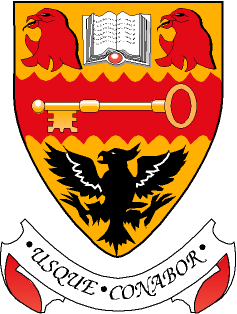 Creative DesignArt – Edmodo / https://www.sqa.org.uk/pastpapers/findpastpaper.htmDesign and Manufacture – Edmodo / http://www.technologystudent.com/ https://www.sqa.org.uk/pastpapers/findpastpaper.htmGraphic Communication – Edmodo/Microsoft Teams / https://www.sqa.org.uk/pastpapers/findpastpaper.htmPhotography - Edmodo Please note all parents can access Edmodo with a parent specific code. If you would like this code please e-mail h.petrie@mgfl.net stating the students name, the subject and level and this can be passed on. English and Literacy Every Senior Phase Class has a Class Edmodo Group. Each group has bespoke resources to match the Critical Reading texts studied by that class, as appropriate to their level. Each group also has additional Reading for U, A & E resources to help students target their revision on particular question types, according to their learning needs. https://www.edmodo.com/homeBBC Bitesize has a range of excellent resources for both N5 and Higher and is a particularly useful resource for the Scottish Texts element of the Critical Reading exam. https://www.bbc.com/bitesize/subjects/zt3rkqtSCHOLAR has a range of useful resources which are particularly helpful for developing vocabulary and reading skills for the Reading for U, A & E paper. https://scholar.hw.ac.uk/The SQA website is useful for past paper practice. https://www.sqa.org.uk/pastpapers/findpastpaper.htm?subject=English#Mediahttps://www.sqa.org.uk/pastpapers/findpastpaper.htm?subject=Media&level=https://www.edmodo.com/homeHealth and WellbeingFashion and Textiles – BBC Bitesize, Vogue.co.uk, N5 Fashion and textile Info booklet (pupils have copies of this)Health and Food Technology – BBC Bitesize, N5 Health and Food technology Book (bright red publisher), Higher (pupils have info books created by school)Hospitality/ Practical Cookery - BBC Bitesize, N5 Hospitality Practical Cookery (Leckie and Leckie)Creative Cake Production - BBC Bitesize, N5 Hospitality Practical Cake Craft (Bright red Publisher), watch Cake Boss, Choccywoccydoda, and Great British bake off.ICT and Business StudiesAdministration and ITHigher https://www.ka-net.org.uk/hadNational 5 http://oraetlabora.co.uk/WordPressInstalls/BusinessEd/index.php/admin-it/n5ait/Business ManagementNational 5 https://blogs.glowscotland.org.uk/ed/turnbullbecs/national-5-business-management/Higher http://www.clevedensecondary.com/home/business-management-higherComputer Games Developmenthttps://www.yoyogames.com/get	Computing ScienceNational 5 - https://blogs.glowscotland.org.uk/nl/braidhurstbuscom/computing-science/national-5-computing-science/Higher - https://blogs.glowscotland.org.uk/nl/braidhurstbuscom/computing-science/higher-computing-science/Advanced Higher - http://www.clevedensecondary.com/home/ah-computing-scienceMathematics and NumeracyConsolidating Learning booklets for all topics in N5 Maths – these will be on your class edmodo page.Consolidating Learning booklets for all topics in Higher  Maths – these will be on your class edmodo page.Come along to Study Support to get all your issues sorted out – in the Maths department Tuesday , Wednesday & Thursday 3.30pm – 4.30pm.Targeted N5 Study Support – Tuesday evening in Maths department.Targeted Higher Study Support – Wednesday evening in Maths department.Higher White Booklets – on your class edmodo page – mixture by topic of older past paper questions.www.sqa.org  - you will find past papers for N5 and Higher.www.zetamaths.com – you will find check lists and questions for N5 Maths.www.national5maths.co.uk – you will find practice papers and topic questions.www.highermaths.co.uk – you will find practice papers and topic questions.www.hsn.uk.net  - has questions, mind maps.www.scholar.hw.ac.uk – has materials for both Higher , N5 and Advanced Higher. See your teacher if you need your login.Past Paper books at all levels.How to Pass books at all levels – these can also be accessed at study support.Modern LanguagesFrench –  https://scholar.hw.ac.uk  https://www.sqa.org.uk/sqa/45669.html   - exam-savvy  candidate  would do well  to  spend some  time  in this particular  gold-mineGoogle  'tf1 jt  13h'  to find  the link  for the  French TV news  (An account may  be  necessary, pupils  having  difficulty setting  up an account  should see  Mr  Poots)www.franceinfo.fr  - French  radio  newswww.  rfi.fr -  Radio  France Internationale  for more  French radio newshttp://www.leparisien.fr  - French  daily  paperhttps://www.lequipe.fr  -  French sports  dailyhttp://www.ifecosse.org.uk   - French Institute  Scotlandhttp://www.bbc.co.uk/languages/  - archived, no longer updated but still usefulhttps://radiolingua.com/coffeebreakfrench/  - Coffee  Break  French podcastsGerman -  https://scholar.hw.ac.ukhttps://www.sqa.org.uk/sqa/45669.html  -    exam-savvy candidate  would  do well to  spend  some time  in this particular  gold-minewww.ard.de/nachrichten    - German TV  newshttp://www.fr.de  - German  daily  paperhttps://www.regenbogen.de  - German  radio  stationhttps://www.goethe.de/en/index.html  - Goethe  Instituthttp://www.bbc.co.uk/languages/  - archived, no longer updated but still usefulhttps://radiolingua.com/category/coffee-break-german/  -    Coffee Break  French  podcastsMandarin -1. Scholar blogs: Language Linking Global Thinkinghttps://www.strath.ac.uk/humanities/confuciusinstituteforscotlandsschools/scholarship/scholarshipblogs2018-19/2. Classroom resources - Chinese  ebooks (CISS)https://www.scilt.org.uk/S1S3/Classroomresources/ClassroomresourcesChinese/tabid/1812/Default.aspx3.  materials from Confucius Institute of Heriot-Watt Universityhttps://www.etag.org.uk/china/4. Happy Chinese-Kuaile Hanyu textbook videohttps://www.youtube.com/watch?v=6J_-WpJhyiQ&list=PL80baUl1Iql0wUy8aqJPBwdv59_xrysjL5 ShaoLan's Chineasy: character introductionhttps://www.youtube.com/watch?v=T5FNvW19GbA6.BBC Chinese learninghttp://www.bbc.co.uk/languages/chinese/real_chinese/ScienceBiology – National 4 Study Resourceshttp://www.bbc.co.uk/education/subjects/z3ykjxsNational 5 Study Resourceshttp://www.bbc.co.uk/education/subjects/zync87hHigher Biology Study ResourcesSCHOLAR- use your user name and password to log on http://courses.scholar.hw.ac.uk/vle/scholar/
SQA Past Papers http://www.sqa.org.uk/pastpapers/findpastpaper.htmHigher Human Biology Study ResourcesSCHOLAR- use your user name and password to log on http://courses.scholar.hw.ac.uk/vle/scholar/
SQA Past Papers http://www.sqa.org.uk/pastpapers/findpastpaper.htmAdvanced Higher Study ResourcesSCHOLAR- use your user name and password to log on http://courses.scholar.hw.ac.uk/vle/scholar/
SQA Past Papers http://www.sqa.org.uk/pastpapers/findpastpaper.htmChemistry – National 4 Study Resources
http://www.bbc.co.uk/education/levels/zp3d7tyNational 5 Study Resources
http://www.bbc.co.uk/education/levels/z6gw2hv
http://www.sqa.org.uk/pastpapers/findpastpaper.htm
http://new.chemistry-teaching-resources.com/N5Chemistry.html
http://harrisacademy.ea.dundeecity.sch.uk/departments/chemistry/national-5-resources
http://www.kgsorkney.com/national-451.html
http://blogs.glowscotland.org.uk/glowblogs/STEMcentralinmotion/2014/04/25/n5-chemistry-past-papers/http://www.new.chemistry-teaching-resources.com/index.htmData Bookhttp://www.sqa.org.uk/sqa/files_ccc/ChemistryDataBookletSQPN5.pdfHigher Study Resources
http://courses.scholar.hw.ac.uk/vle/scholar/login.jsp
http://www.bbc.co.uk/schools/bitesize/
http://www.sqa.org.uk/pastpapers/findpastpaper.htmAdvanced Higher Chemistry Study Resources
http://courses.scholar.hw.ac.uk/vle/scholar/login.jsp
http://www.sqa.org.uk/pastpapers/findpastpaper.htmlThere are also edmodo groups for Higher, Advanced higher and Nat 5https://www.edmodo.com/Physics – National 4 and 5 Physics Study ResourcesBBC Bitesize N4/N5- all units notes and tests
National 4 http://www.bbc.co.uk/education/subjects/znb39j6
National 5 http://www.bbc.co.uk/education/subjects/z6fsgk7
SQA Past Papers http://www.sqa.org.uk/pastpapers/findpastpaper.htmMr Mackenzie fizzics website- access National 5 exam questions and solutions for all 3 units
Dynamics and Space: http://mrmackenzie.co.uk/2014/04/national-5-exam-questions-dynamics-and-space/
http://mrmackenzie.co.uk/2014/04/national-5-exam-solutions-dynamics-and-space/
Electricity and Energy: http://mrmackenzie.co.uk/2014/05/national-5-exam-questions-electricity-and-energy/
http://mrmackenzie.co.uk/2014/05/national-5-exam-solutions-electricity-and-energy/
Waves and Radiation: http://mrmackenzie.co.uk/2014/04/national-5-exam-questions-waves-and-radiation/
http://mrmackenzie.co.uk/2014/04/national-5-exam-solutions-waves-and-radiation/Mr Homer’s National Physics – notes and quizzes
Waves :https://sites.google.com/site/homersnationalphysics/home/waves
Radiation:https://sites.google.com/site/homersnationalphysics/home/radiation
Dynamics:https://sites.google.com/site/homersnationalphysics/home/dynamics
Space: https://sites.google.com/site/homersnationalphysics/home/space
Electricity:https://sites.google.com/site/homersnationalphysics/home/electricity
Energy:https://sites.google.com/site/homersnationalphysics/home/energyHigher Phyics Study Resourceshttp://mrmackenzie.co.uk/higher-revision/
SCHOLAR- use your user name and password to log onhttp://courses.scholar.hw.ac.uk/vle/scholar/
SQA Past Papers http://www.sqa.org.uk/pastpapers/findpastpaper.htmAdvanced Higher Physics Study Resourceshttp://mrmackenzie.co.uk/advanced-higher/SCHOLAR- use your user name and password to log onhttp://courses.scholar.hw.ac.uk/vle/scholar/
SQA Past Papers http://www.sqa.org.uk/pastpapers/findpastpaperPerforming ArtsDrama – Practise lines for script with a partner (record lines in rehearsal and listen to them every day until practical exam in February)Create “quote cards” for essay writingMusic –     Practise every day on  2 instruments for practical elements (50% for Higher / N5 and 60% for AH)Exam is in FEBRUARYRevise Music Concepts using mymusiconline for listening exam. Social Studies –Geography – National 5: Students have had access to purchase revision books. All previous exam questions are on the SQA website and shared on the Edmodo group. Each topic has all slides on Edmodo and there is a bank of reading associated with each topic. There is also a case study document that includes all information for each study studied so far. Revision sessions take place on Monday lunchtimes. BBC bitesize has a wealth of content and content based quizzes to support revision.Higher: Students have had access to purchase revision books. All previous exam questions are on the SQA website and shared on the Edmodo group. Each topic has all slides on Edmodo and there is a bank of reading associated with each topic. There is also a case study document that includes all information for each study studied so far. Revision sessions take place on Monday lunchtimes. BBC bitesize has a wealth of content and content based quizzes to support revision. Extra reading materials and quizzes will be added to Google Classroom as full time usage begins in the next week.Advanced Higher: Students have had access to purchase revision books. All previous exam questions are on the SQA website and shared on the Edmodo group. Students have access to the entire exam based course and a range of report writing options through Edmodo. History –Adv Higher: Students have all previous exam questions, they have a series of ‘How to’ guides for essays and sources, they have Historiography booklets, they have a core class textbook, all resources are available online via Edmodo & Dissertation support available on Tuesday evenings through our Dissertation Dominos evenings.Higher: SQA past paper questions provided for learners. SQA website past paper and marking schemes. Edmodo for access to revision notes and power points.N5: SQA past paper questions provided for learners. SQA website past paper and marking schemes. Edmodo for access to revision notes and power points.Modern Studies – Nat 5: For describe and explain ‘knowledge’ questions pupils have a detailed booklet on each unit which match the SQA course content. They have access to Edmodo with additional resources (powerpoints, reminders of homework) and Study Support every Monday after school. For the skills questions they have a skills instruction guide, and can practice using SQA past papers online or access the bank of skills papers in the Modern Studies department.Higher: For paper One Students have detailed notes on each unit which match the SQA course content, a bank of SQA essay question, power point slides with learning activities for each unit and Edmodo resources which include a link to SQA past papers and marking schemes. For paper two they have a skills instruction guide and access to past papers via Edmodo and/or the SQA website.Politics – Students have all previous exam questions, students have a series of ‘How to’ guides & resources for Higher Politics all available online via EdmodoSociology – SQA website has past papers and marking schemes. Use of class notes to revise KU. Support available 1:1 with learning and revision.